Акция «Сирень Победы» Цель акции «Сирень Победы»:    Осуществлять взаимодействие  детского сада  и семьи,  объединение усилий родителей, детей и сотрудников детского сада в благоустройстве  участков детского сада. Проявить уважение к павшим в войне советским воинам и воинам братских и союзных стран,   посадить кусты сирени  в память о событиях военных лет, в честь юбилея               70 - летия Победы в Великой Отечественной войне.Сирень- это символ Победы, это память о тех, кто 70 лет назад защитил нашу страну в Великой Отечественной войне. С сиренью в руках встречали воинов- освободителей, вернувшихся домой в мае 1945 года … после стольких лет разлуки.)Доброй традицией стало высаживание сирени ко дню Победы в разных уголках России студентами, школьниками, волонтерами. А в этом году  и наш детский сад «Аленушка » присоединился к Всероссийской акции. Дети вместе с родителями    высадили «Сирень Победы».Ход мероприятия:I этап. Подготовительный. Составление текста обращения к семьям воспитанников и подготовка необходимого материала.Дорогие друзья!Приглашаем принять участие во Всероссийской акции                  «Сирень Победы» всех неравнодушных к делу дошкольного воспитания взрослых. Только вместе мы можем воспитать внимательных, добрых, испытывающих радость от совместной с вами деятельности детей.        «_6_»_мая в среду в 10 час  мы будем высаживать сирень  на территории детского сада. Убедительно просим Вас сообщить заранее, кто может принести  саженцы, лопату, а также принять участие в акции.По всем вопросам обращаться к членам родительского комитета или к администрации детского сада.II этап.  Высаживание сирени.  Вместе с ребятами и родителями мы обсудили месторасположение будущей аллеи. Саженцы для посадки  родители  принесли из дома, ведь сирень в нашем  поселке есть почти в каждом дворе. Папа  Сережи и дедушка  Влады помогли вскопать землю под посадку кустарника. Взрослые копали небольшие ямки, а ребята придерживали саженцы и закапывали землей, не забывая полить их водой. Во время посадки ребята распределяли обязанности, делились инвентарем, терпеливо ждали своей очереди посадить саженец. По окончанию работы ребята вместе с родителями собрали камешки, корешки, траву, вынесли все на носилках.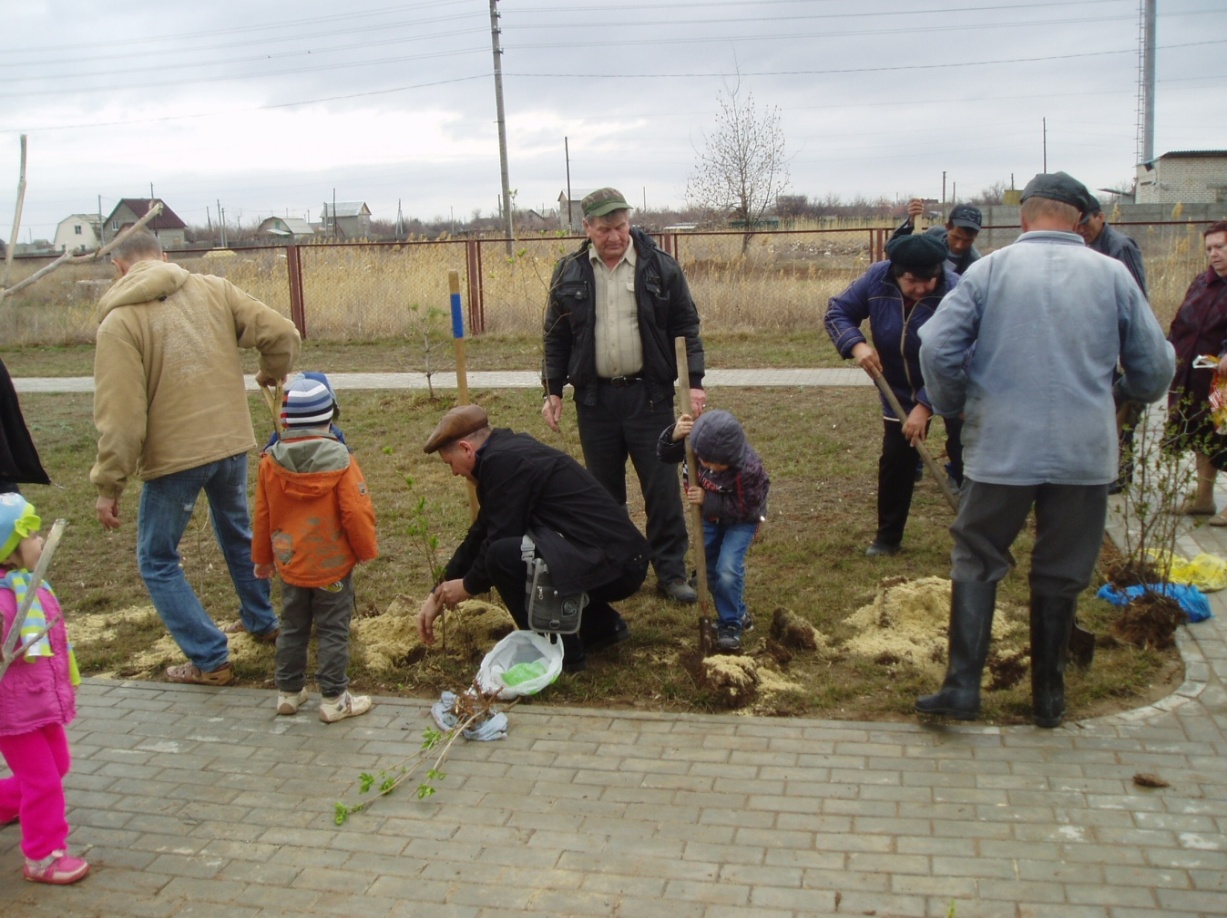 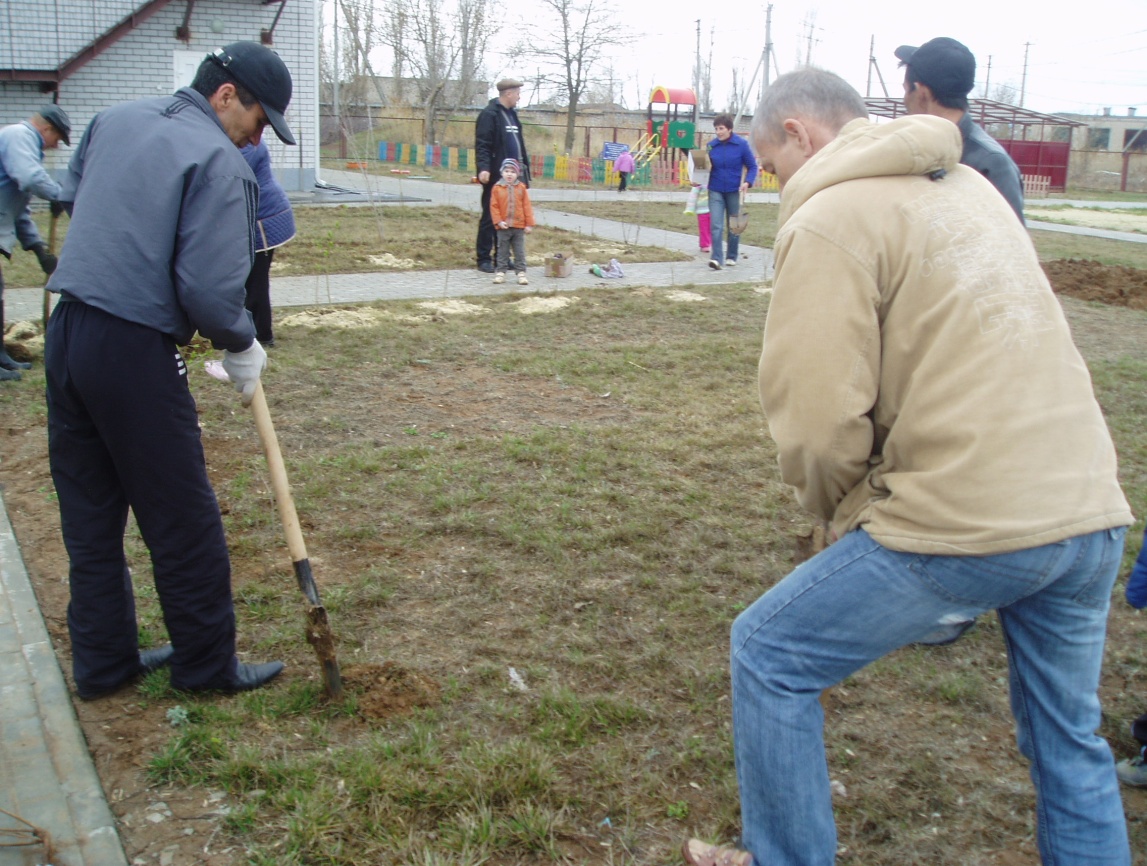 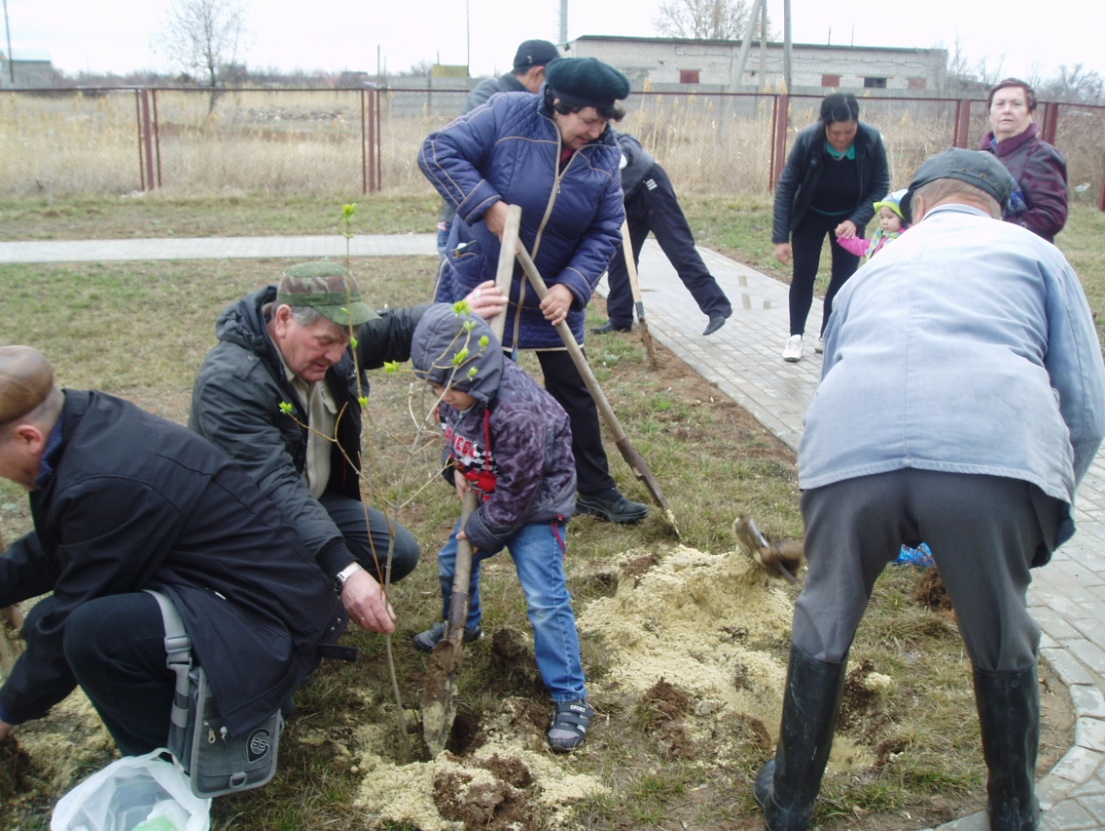 III этап. Организация и открытие выставки фотографий и рисунков «Сирень Победы». Подведение итогов.                                                                              Награждение благодарственными письмами активных участников акции. Эта небольшая аллея- дань памяти прошлому нашей Родины, людям, которые в трудное для нашей Родины время встали на защиту земли Русской, отдали жизнь за мирное небо, и ветеранам, живущим рядом с нами.Методы и приемы: приобщение родителей к педагогическому процессу: информационно-педагогический материал – объявление с просьбой принять участие в акции «Сирень победы», индивидуальные беседы, объединение усилий педагога и родителей в совместной деятельности по патреатическому воспитанию ребенка, награждение благодарственными письмами активных участников акции.Используемая литература: «Детский сад и семья: взаимодействие по реализации основной общеобразовательной программы дошкольного образования» издательство Мозаика-Синтез                                                  Авторский коллектив:  Е.С.Евдокимова, Н.В. Додокина, Е.А. Кудрявцева «Взаимодействие дошкольного учреждения с родителями» Т.Н. Доронова  «Сфера», 2002, Зверева О.Л  «Общение педагога с родителями в ДОУ» «Сфера», 2005, 